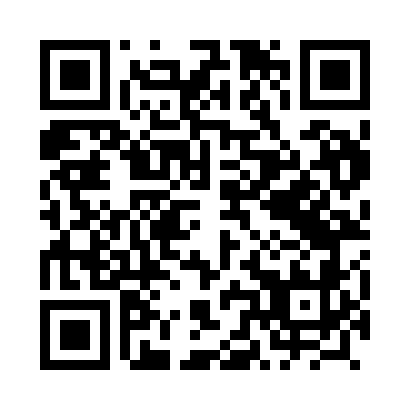 Prayer times for Kleczany, PolandMon 1 Apr 2024 - Tue 30 Apr 2024High Latitude Method: Angle Based RulePrayer Calculation Method: Muslim World LeagueAsar Calculation Method: HanafiPrayer times provided by https://www.salahtimes.comDateDayFajrSunriseDhuhrAsrMaghribIsha1Mon4:146:0912:375:047:058:532Tue4:126:0712:365:057:078:553Wed4:096:0412:365:067:088:574Thu4:066:0212:365:087:108:595Fri4:046:0012:355:097:129:016Sat4:015:5812:355:107:139:037Sun3:585:5612:355:117:159:058Mon3:565:5412:355:127:169:079Tue3:535:5212:345:137:189:0910Wed3:505:4912:345:147:199:1211Thu3:475:4712:345:157:219:1412Fri3:445:4512:345:167:239:1613Sat3:425:4312:335:177:249:1814Sun3:395:4112:335:197:269:2115Mon3:365:3912:335:207:279:2316Tue3:335:3712:335:217:299:2517Wed3:305:3512:325:227:309:2718Thu3:275:3312:325:237:329:3019Fri3:245:3112:325:247:349:3220Sat3:215:2912:325:257:359:3521Sun3:185:2712:315:267:379:3722Mon3:155:2512:315:277:389:3923Tue3:125:2312:315:287:409:4224Wed3:105:2112:315:297:419:4425Thu3:065:1912:315:307:439:4726Fri3:035:1712:315:317:459:5027Sat3:005:1612:305:327:469:5228Sun2:575:1412:305:337:489:5529Mon2:545:1212:305:347:499:5730Tue2:515:1012:305:357:5110:00